Publicado en Barcelona el 04/12/2019 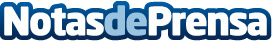 Xavi Lardín asume la dirección creativa ejecutiva de La Bendita AgenciaLa agencia de publicidad La Bendita Agencia renueva su departamento creativo con la incorporación de Xavi Lardín como nuevo Director Creativo Ejecutivo, cargo desde el que asume la máxima responsabilidad creativa en esta agencia independienteDatos de contacto:Pere TerésSocio-Director GeneralTel.: 930330101Nota de prensa publicada en: https://www.notasdeprensa.es/xavi-lardin-asume-la-direccion-creativa Categorias: Comunicación Marketing Nombramientos http://www.notasdeprensa.es